Пришкольный лагерь "Дружба"С 6 июня 2022 годаначал работу пришкольный лагерь "Дружба".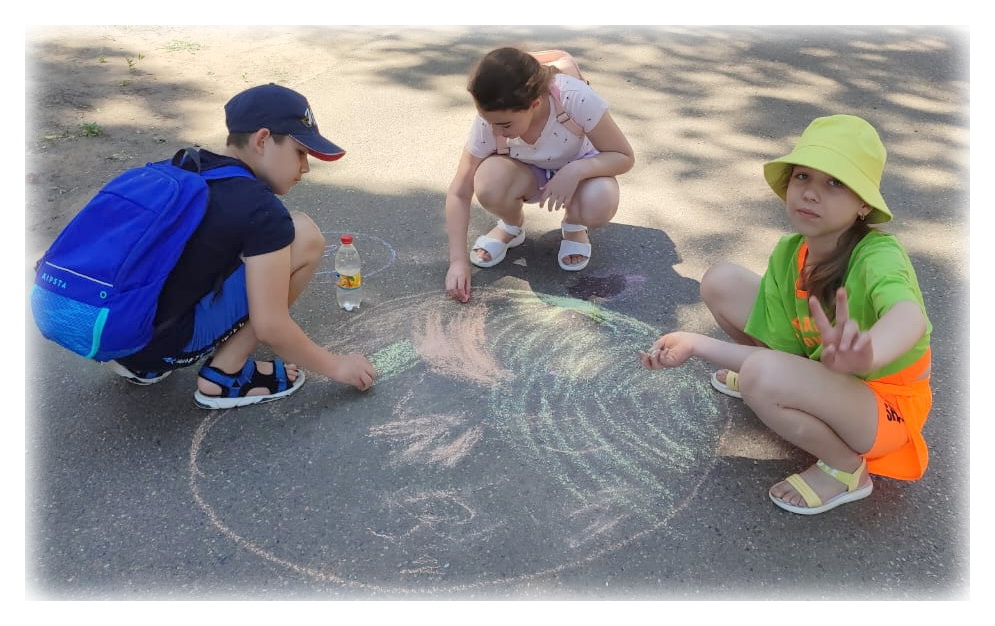 Каждое утро у детей начинается с зарядки и контроля здоровья медицинским работником школы.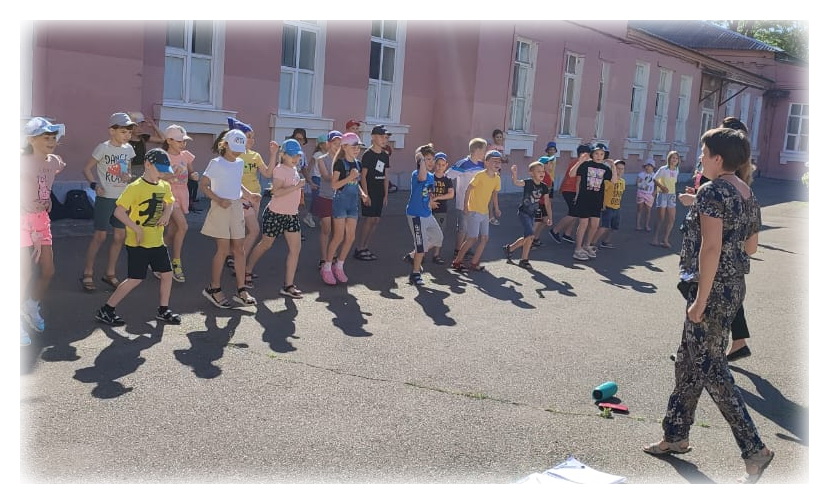  В нашем лагере всегда полноценное двух разовое горячее питание. В рационе у ребят все необходимые ингредиенты полного и здорового развития детей.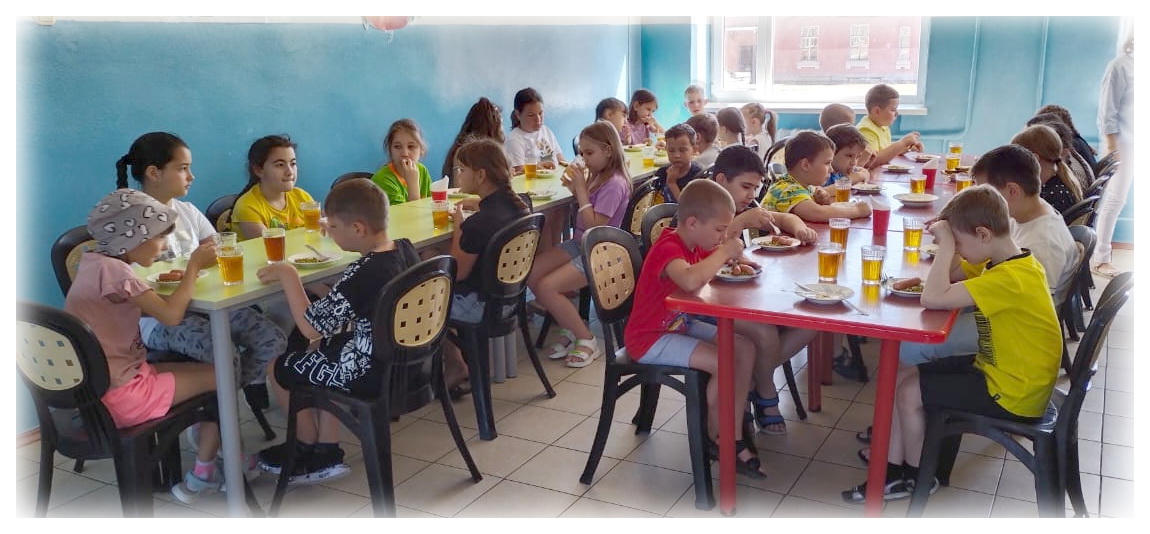   Ежедневно у ребят проходят досуговые мероприятия, викторины, флешмобы, кресты, игры на сплачение.  6 июня была проведена интеллектуальная игра "Мой Пушкин".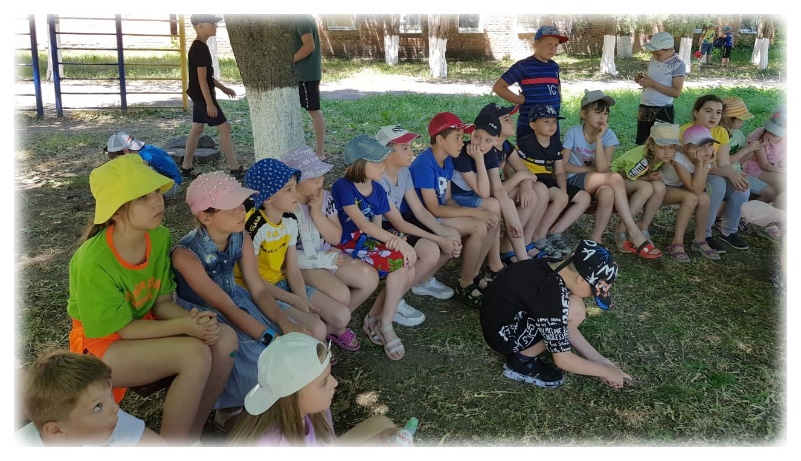 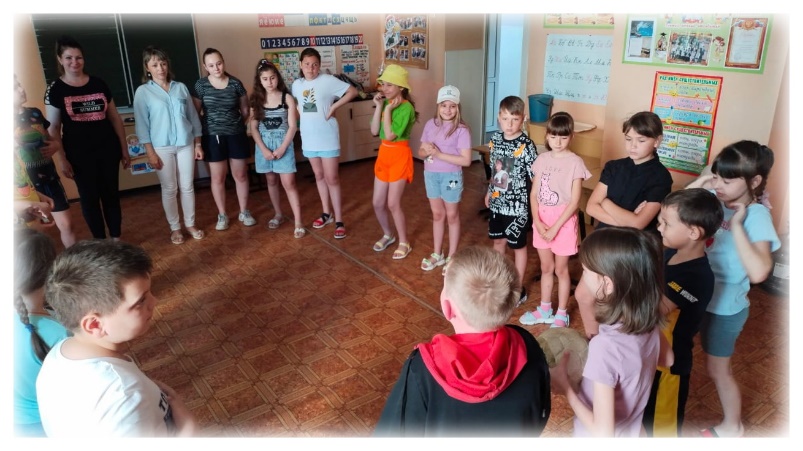 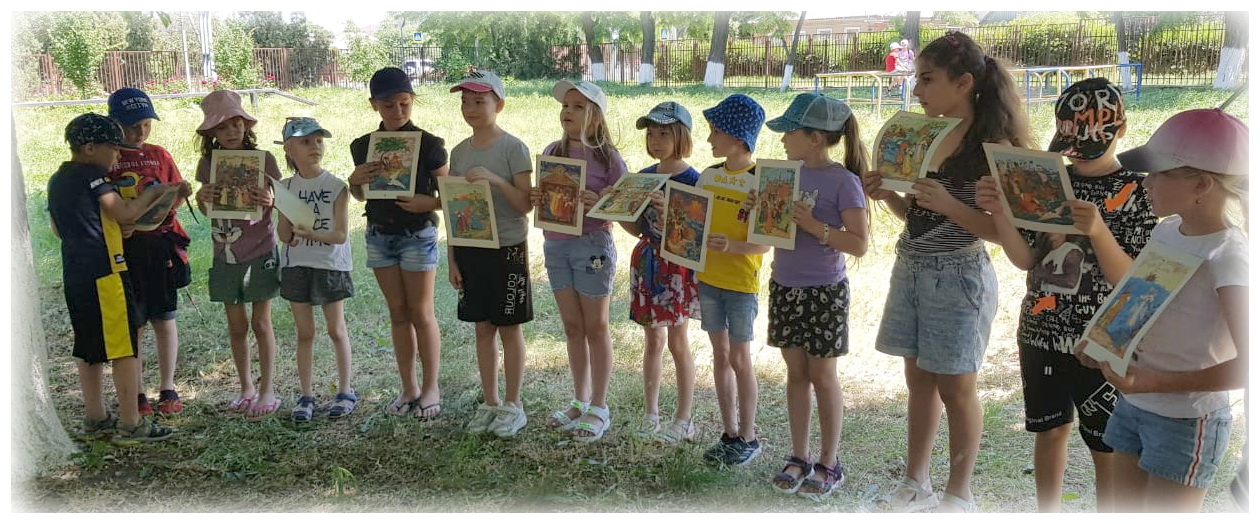 Весенний оздоровительный лагерь.С 28 марта по 1 апреля 2022 года в МБОУ СОШ№2 г. Азова работал весенний оздоровительный лагерь. В нём оздоровились 40 детей 5-6 классов.Каникулы для детей – это всегда зарядка новой энергией, приобретение новых знаний, продолжение освоения мира, время открытий и побед. Значимость весеннего периода для оздоровления и воспитания детей, удовлетворения детских интересов и расширения кругозора невозможно переоценить. При правильной организации весенней занятости детей и подростков можно говорить о социальном  оздоровлении, гражданском взрослении и духовно-нравственном росте каждого отдельного ребенка.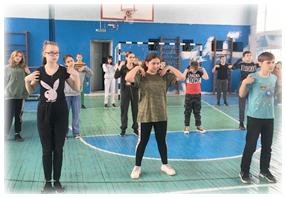      Посещение лагеря способствует формированию у ребят самоутверждения  личности в коллективе, общения, коммуникативных навыков, доброжелательности, воспитание чувства коллективизма, приобщение к активному отдыху на природе.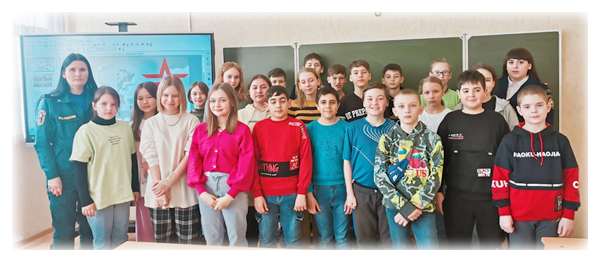      Формируя воспитательное пространство лагеря, все дети, посещающие лагерь, становятся участниками длительной сюжетно-ролевой игры со своими законами и правилами, принципами организации педагогического процесса в рамках реализации программы лагеря, а это:принцип коллективной деятельности;принцип самореализации ребенка в условиях временного детского коллектива;принцип самостоятельности.     Во время проведения мероприятий дети научились внимательно слушать, играть, координировать свои эмоции, движения, узнали новые игры, стали дружнее. Дети стали более наблюдательными, научились понимать друг друга и педагогов.